Daily Prayer and Encouragement – Friday 11th DecemberVictory in Christ1 John 5 v4  For everyone born of God overcomes the world. This is the victory that has overcome the world, even our faith.I am sure you have heard of the brand ‘Nike’. I recently discovered that ‘Nike’ comes from two Greek words ‘nikein’ (to be victorious, to overcome); the noun is ‘nike’ (victory).John’s amazing claim is that through faith in Christ, we are victorious over the world (evil influences and sinful nature). This same promise is stated three more times in this letter.  So it is clear John wants us to understand the victory we have in Christ who has already defeated the powers of darkness.I like what Warren Wiersbe  wrote  about this subject  "Remember: you are not fighting for victory, but from victory, for Jesus Christ has already defeated Satan!"What is crucial is our faith in Christ which empowers us to obey God’s commands and to overcome the world. Practically, as we love God and others we gain confidence in our salvation, as well as strength against the temptations of the world.Every time you see that famous logo NIKE, which means ‘Victory!’ Remember you are victorious in Christ.Prayer:  Lord help us exercise the gift of faith that leads us into ‘victory’ over all that may stand against us.Mark Farthing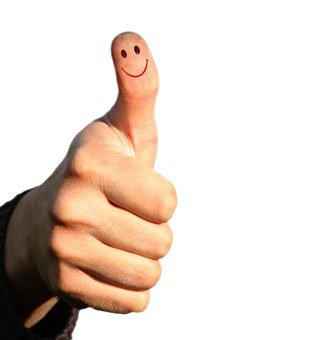 